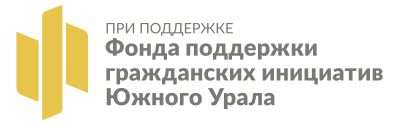 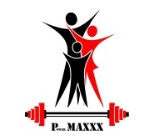 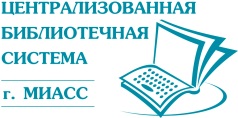 ПОЛОЖЕНИЕо проведении конкурса«Самая сильная бабушка»Конкурс проводится в рамках грантового проекта «Женская ре-Эволюция» в партнёрстве с библиотекой-филиалом № 6 МКУ «ЦБС» и тренажёрным залом для всей семьи «PowerMAXXX» (направление ЗОЖ)ОРГАНИЗАТОР: автор проекта Ромасько Л.И.СПОНСОР: тренажёрный зал для всей семьи «PowerMAXXX»УЧАСТНИКИ: жительницы Миасса в возрасте 45 лет и старшеМЕСТО: модельная библиотека-филиал № 6 БЛИКДАТА И ВРЕМЯ: 23 октября 2022 года в 12.00 ч.УСЛОВИЯ ПРОВЕДЕНИЯ:Участницы проходят регистрацию, получают индивидуальный номер и категорию (согласно возраста, спортивного опыта и веса)Можно пригласить с собой группу поддержки – дети, внукиВступительное слово от организатора, разъяснение правил участия в конкурсе и  техники выполнения упражненияПроводится общая разминка под энергичную музыкуДалее последовательно выполняются силовые упражнения на количество повторений: Приседание с бодибаром Сгибание рук на бицепс с эспандером Жим бодибара стоя вверхПомощники записывают результаты в специальные бланки (Приложение. Порядок начисления баллов)После выполнения всех упражнений, на время работы жюри, будет осуществляться демонстрация видеоролика о спорте для людей в возрасте за 50.В заключение пройдёт награждение победителей Грамотами и призамиНа протяжении всего мероприятия будет работать выставка спортивного оборудования для силовых тренировок в домашних условияхВход свободныйИСПОЛЬЗУЕМОЕ ОБОРУДОВАНИЕ:- бодибары весом 2,3,4,5,6,7 кг- эспандер с бодибаромКОНТАКТЫ: моб.тел. +79323069610 (Лариса Игоревна); раб. (библиотека) 8(3513)24-19-00